新 书 推 荐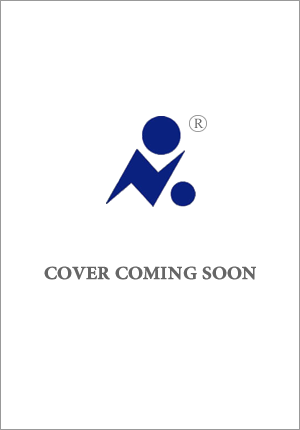 中文书名：《判断力》英文书名：Judgement作    者：Andrew Likierman出 版 社：Profile代理公司：ANA/Zoey 页    数：288页出版时间：2025年2月代理地区：中国大陆、台湾审读资料：暂无类    型：经管内容简介：如何在大大小小决策中识别、评估和运用“判断力”怎么才能知道谁是可以信任的？如何了解一件事的风险？自己的直觉是可以相信的吗？怎样才能最好地运用自己的知识和经验?这些都是当今商界人士在做决定时面临的困境。良好的判断力对总体管理，尤其是领导力至关重要，因其体现在招聘、战略和大项目等重大选择上，还影响着组织如何塑造其文化。伦敦商学院(London Business School)前院长、英国央行(Bank of England)行长安德鲁•利克曼(Andrew Likierman)以毕生的研究和应用专长为基础，提出了以往商业或管理书籍从未提出过的问题：判断到底是什么？如何将判断过程与风险、决策或纯粹的运气区分开来?利克曼用来自不同领域和国家的例子提出了新的判断力框架，包含六个，解释了如何发现自己是否有判断力、如何改进和如何发现别人身上的判断力，揭示了人在自我完善的过程中的关键机会。作者简介：安德鲁·利克曼爵士（Professor Sir Andrew Likierman），2008年至2017年任伦敦商学院（London Business School）管理实践教授兼院长。他在公共和私营部门管理上有丰富的经验。安德鲁曾担任英国国家审计署(National Audit Office)、市场研究公司MORI和美国电池公司AIC的非执行董事，还曾担任英国特许管理会计师公会（the Chartered Institute of Management Accountants）的总裁，英格兰银行（Bank of England）、巴克莱银行（Barclays Bank）、《泰晤士报》和保险公司Beazley plc的董事，目前是Monument(一家初创银行)的董事。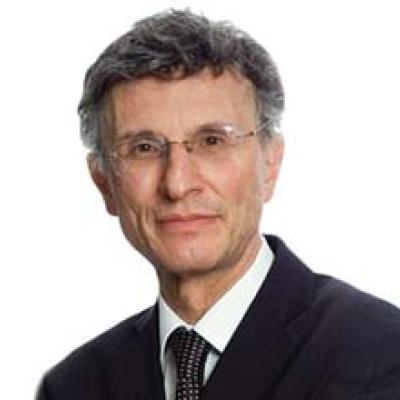 感谢您的阅读！请将反馈信息发至：版权负责人Email：Rights@nurnberg.com.cn安德鲁·纳伯格联合国际有限公司北京代表处北京市海淀区中关村大街甲59号中国人民大学文化大厦1705室, 邮编：100872电话：010-82504106, 传真：010-82504200公司网址：http://www.nurnberg.com.cn书目下载：http://www.nurnberg.com.cn/booklist_zh/list.aspx书讯浏览：http://www.nurnberg.com.cn/book/book.aspx视频推荐：http://www.nurnberg.com.cn/video/video.aspx豆瓣小站：http://site.douban.com/110577/新浪微博：安德鲁纳伯格公司的微博_微博 (weibo.com)微信订阅号：ANABJ2002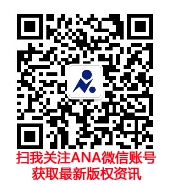 